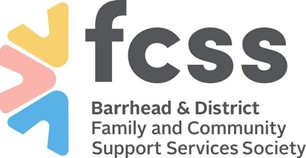 Volunteer Information Package 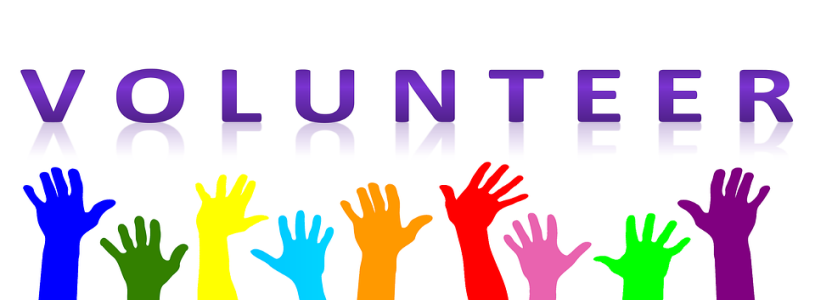 “We make a living by what we get, but we make a life by what we give.” — Winston Churchill“Volunteers do not necessarily have the time; they just have the heart.” — Elizabeth Andrew“Volunteers don’t get paid, not because they’re worthless, but because they’re priceless.” – Sherry Anderson“Volunteers are love in motion!” – Author UnknownFCSS VOLUNTEER OPPORTUNITIES Any volunteer driving the FCSS Van or transporting FCSS Clients MUST have a driver’s abstract on file.Food Bank – all yearProvides food to those who are temporarily without or in emergency situations.  Food Bank hours:  Thursday: 10 am – 4 pm.Pick up food for Food Bank with FCSS VanOrganize donationsKeep records       2.  Family Resource Network – September – JuneVarious programs        3.  Senior’s Programs – all yearThursday Morning – lead senior exercisesThursday Afternoon – assist with coffee timeCollective Kitchen - 1 Wednesday a month       4.  Meals on Wheels – Drivers – all yearPick up and deliver meals to clients in town during the week during supper hour1-2 shifts every month      5.  COMPASS Facilitator:  As interest is identified	COMPASS is a support program for Caregivers:Organize information presentations to solicit participants to register for the COMPASS ProgramPresent 2 information sessions to the public re: COMPASS (one during the day, one at night)Provide COMPASS Program to Caregivers (5 weeks; time of year decided by participants)COMPASS Training for Facilitators – in the spring every 2 years; Facilitators must attend      6.  Hot Lunch – October – JuneHelp with lunch prep for Barrhead Elementary School StudentsOne morning a week; 2-3 hour shift      7.  In-School Mentor: October – June	Barrhead Elementary School1 hour a weekBefriend an elementary student, play games, do art, read, etc.      8.  Newcomer Welcome Package Program – spring	Invite the Barrhead Business community to participate:Coordinate collection of materials from businessesAssemble packagesMaintain stats re: newcomers      9.  Community Volunteer Income Tax Program – March – AprilComplete simple income tax returnsNecessary skills – computer literate and good with numbersMust have a computer/laptop, printer and access to internetTraining is included to volunteer for this program     11.  Volunteer Appreciation Luncheon – AprilSit on planning committee for Volunteer Appreciation Meeting once a month until March; then every 2 weeks until eventHelp with Tickets, Budget, Decorations     12. Coats for Kids: (November)Hand out postersOrganize coatsPut coats away at the end of the project     13.  Christmas Programs – November & December	Santa’s Toy Box/Adopt a FamilySet up and distribute toysPurchase toys, wrapping paper, etc. as needed while maintaining budgetKeep records of toys per family, donations collectedPhone clients re: pick up time/dateAuthor thank you notes to donors     14.  Various Community Events – All Year     15.  Snow Angels – October - MayShovel snow from walkways/driveways for the elderly, disabled or those recovering from illness**Interested?? Fill out our Volunteer Application and get the appropriate record checks and hand it in to the FCSS office when all the information is complete. 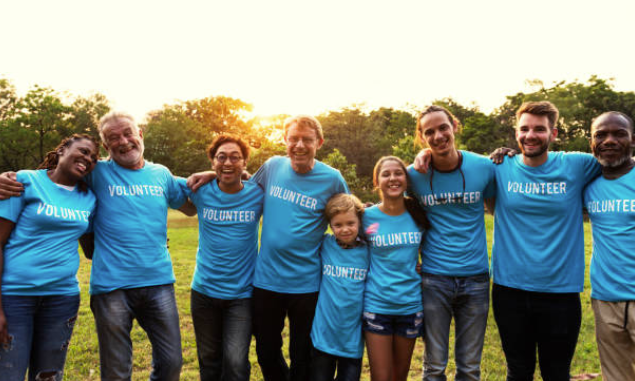 